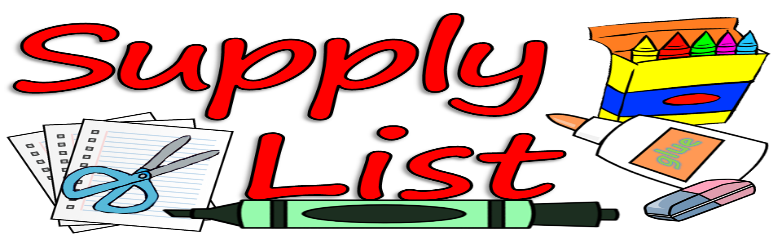 Welcome back! I am so excited to be your child’s second grade teacher this year! Please feel free to call or text me with any questions! Mrs. Steinberg- 209-658-9456                   Second Grade Supply List-Sharpened pencils -Pencil/supply box-Glue sticks (4-5)-Glue bottle-Box of crayons -Colored markers-Colored pencils  -Disinfecting wipes -Scissors-Large box of tissues- Primary journal -ruler with inches and centimeters 